King’s Manor Directions and Parking       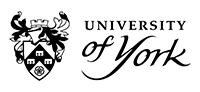 King’s Manor is located in York City Centre, beside the York Art Gallery. Address: Exhibition Square, York YO1 7EPTravelTrainIt is highly recommended to take a train to York and walk from the station. It is approximately a 10-15 minute walk from the York Rail Station to King’s Manor. From York Station, turn left and follow the road as it curves under the city walls. At the traffic lights just after the city walls, turn left and walk over Lendal Bridge. Follow the road past the Yorkshire Gardens and Library and turn left on Exhibition Square. Walk to the York Art Gallery and King’s Manor is through the iron gates to the left of the gallery.ParkingYork is very crowded and traffic can be bad around city centre. Parking is also quite expensive. It is recommended that if you drive, you park at the Askham Bar Park & Ride.Askham Bar Par & Ride
South-west of York, at the A64/A1036 junction
Postcode: YO24 1LWA standard return in £3.20 and can be purchased from the bus driver. Depending on traffic, it is a 10-20 minute ride to the York Rail Station. Follow the directions above to walk to King’s Manor.Union Terrace Car Park
Clarence Street
YO31 7ESCharge: £2.30/hour, £13.00/dayThis car park is about a 5 minute walk from King’s Manor, along Gillygate to the York Art Gallery. It is easier to find than Marygate, directly across from York St John University. Exiting the car park, turn right and go straight down Clarence Street, across at the lights where it turns into Gillygate, across at the next set of lights and the York Art Gallery will be on your right. King’s Manor is through the iron gates to the left of the gallery. Marygate Car Park
Frederic Street
York
YO30 7DTCharge: £2.30/hour, £13.00/dayThis car park is on Marygate, a small street off Bootham Street, behind the York Art Gallery. It is a 5 minute walk from King’s Manor if you exit the car park back to Marygate, go through the iron gate in the stone wall to the Museum Gardens, cross the gardens past the Yorkshire Museum, go out the gates to Lendal Bridge Street, turn left to the traffic light and then left on Exhibition Square to the York Art Gallery. King’s Manor is through the iron gates to the left of the gallery. 